Attachment 5e.Web-based survey (screenshots)Page 1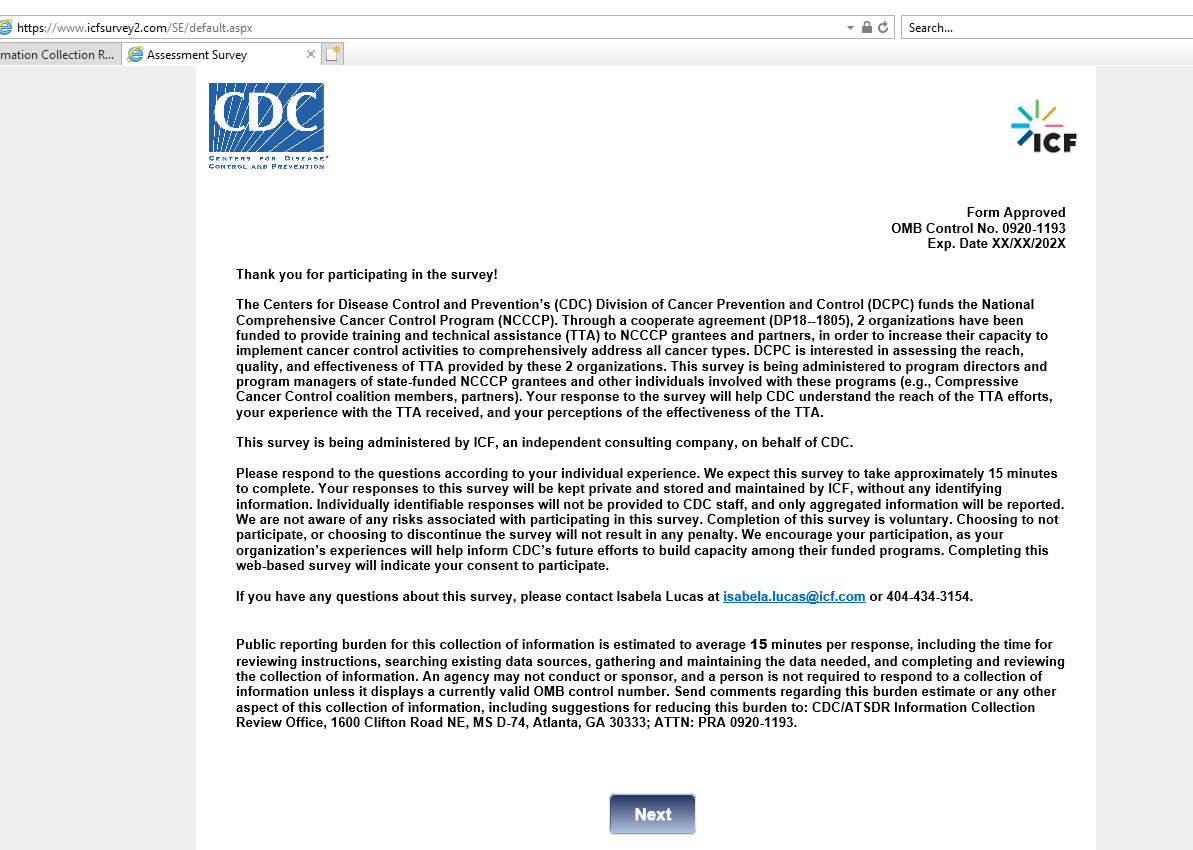 Page 2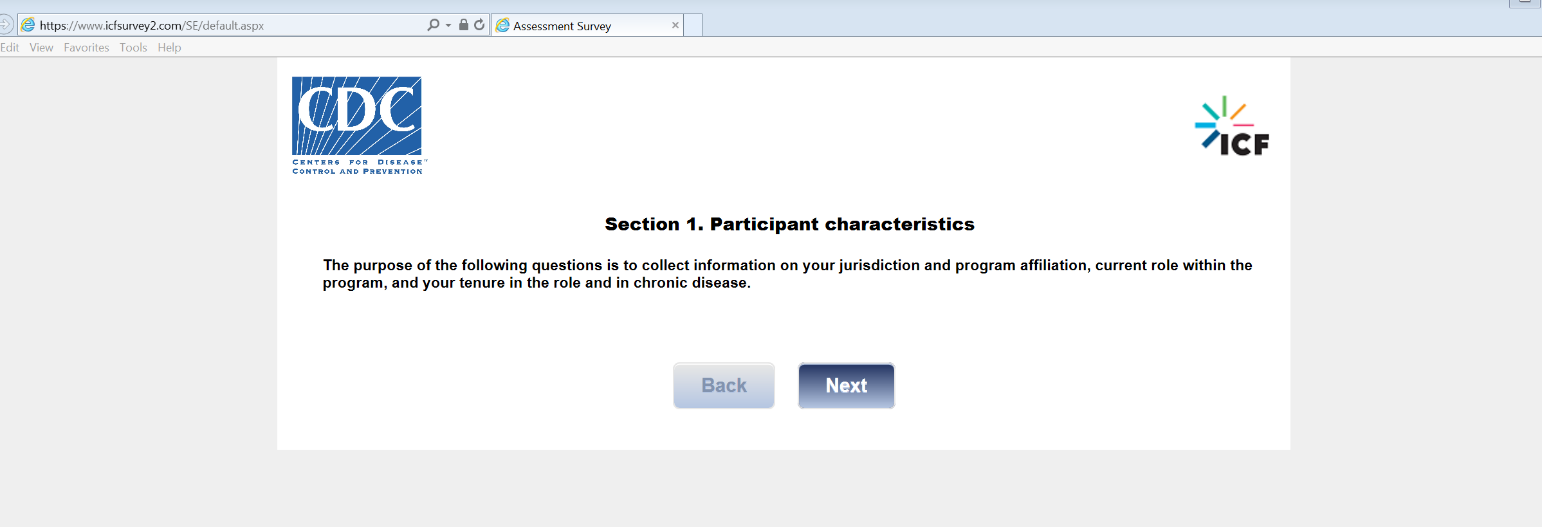 Page 3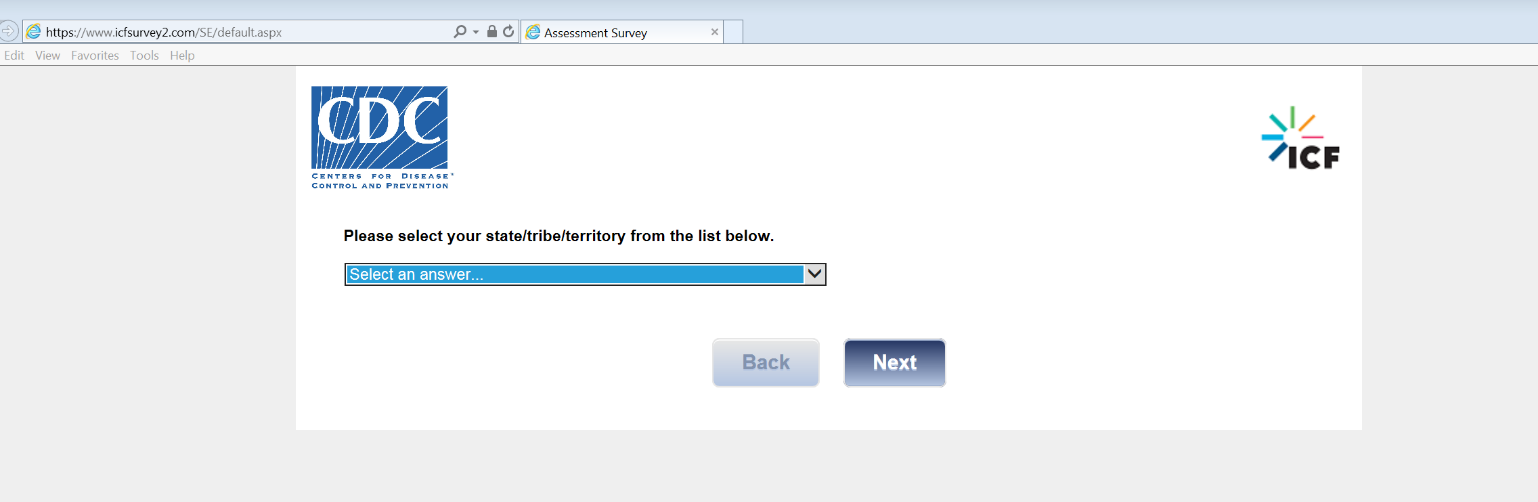 Page 4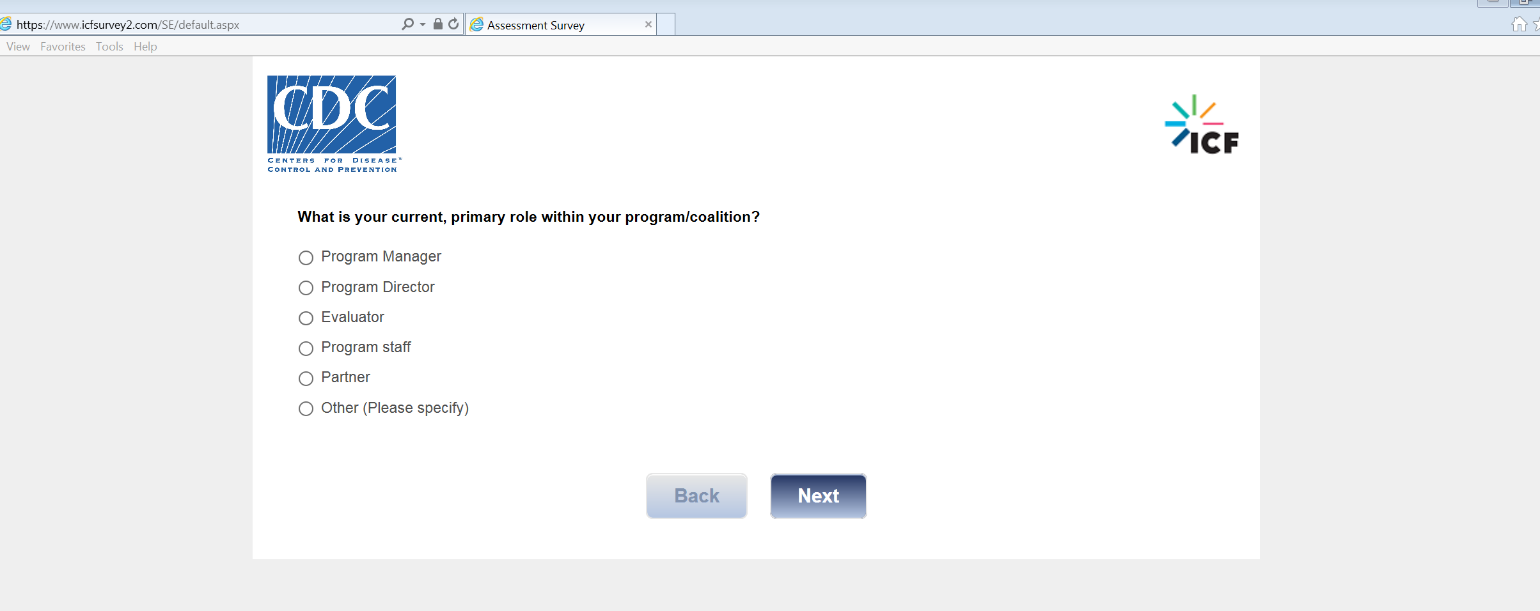 Page 5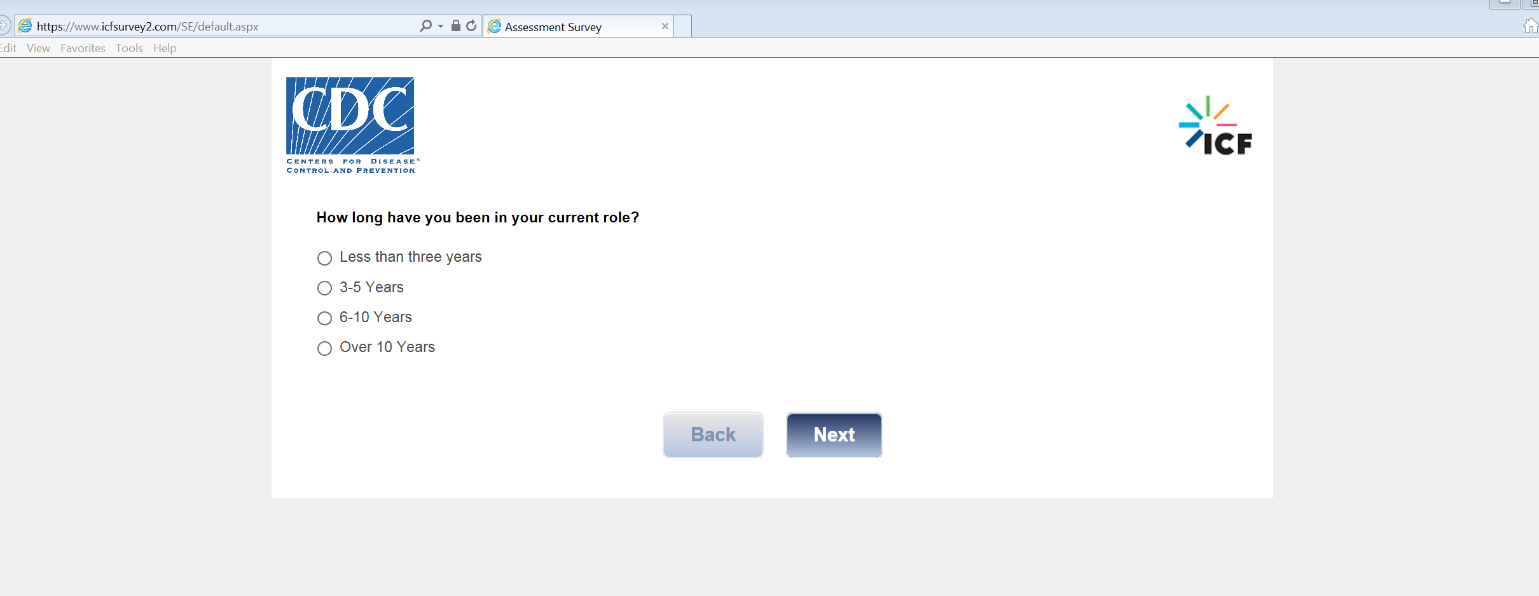 Page 6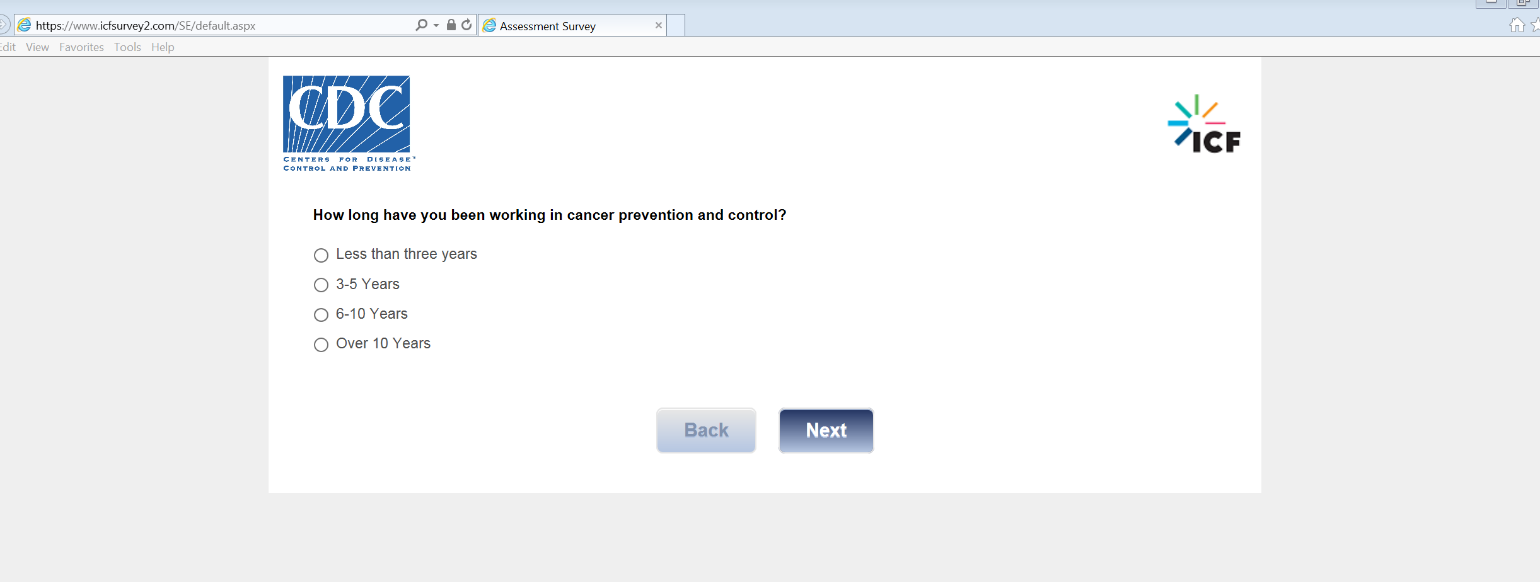 Page 7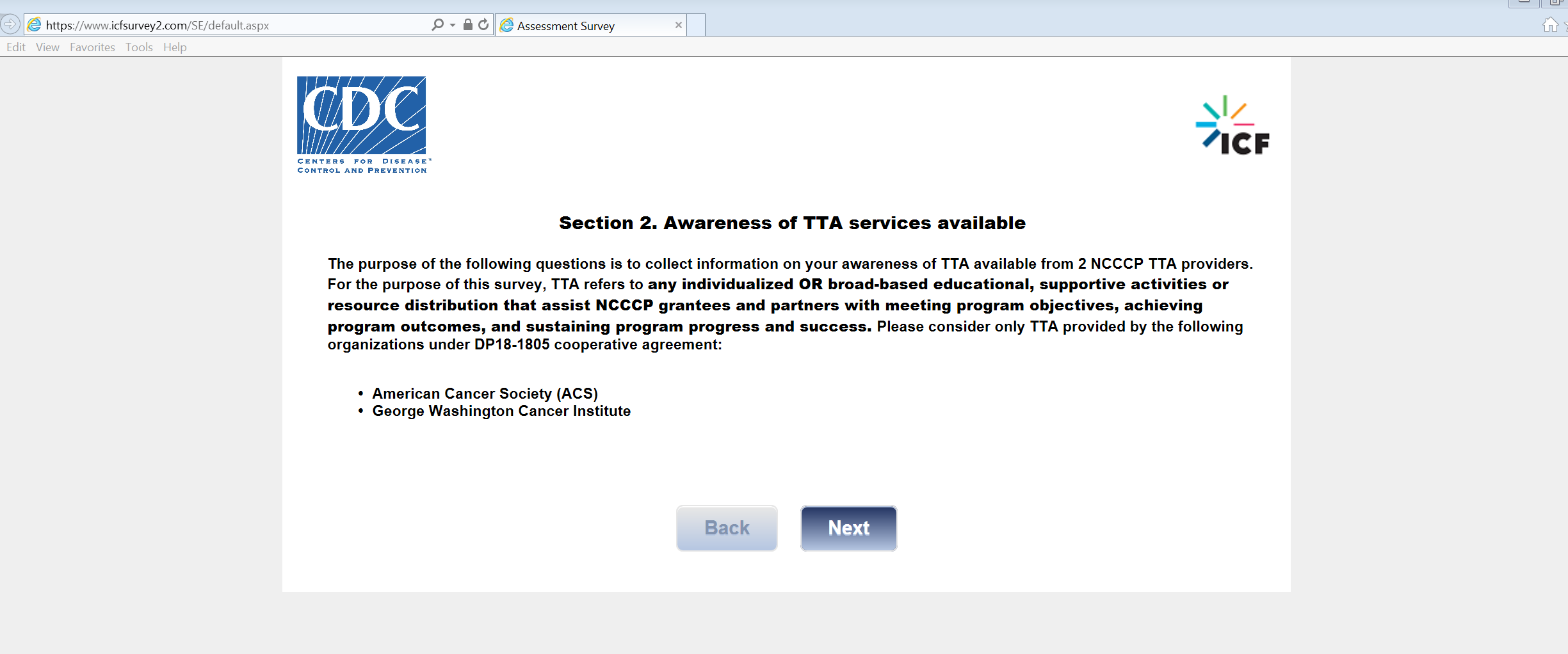 Page 8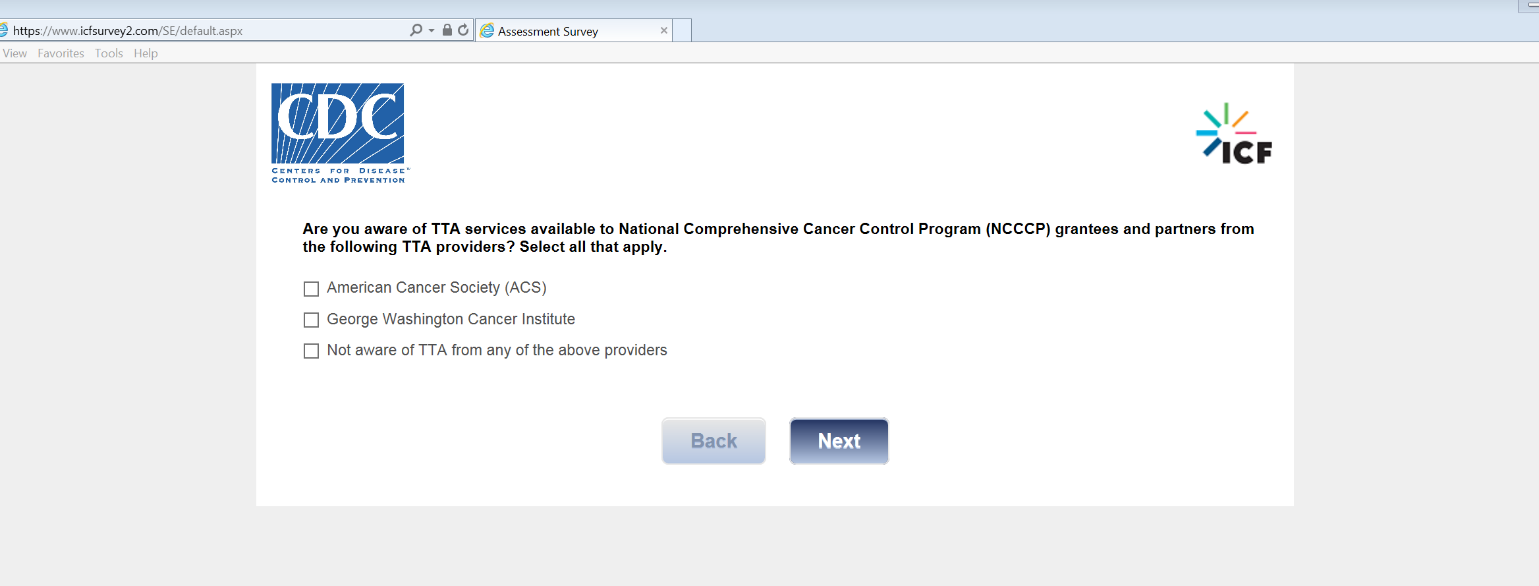 Page 9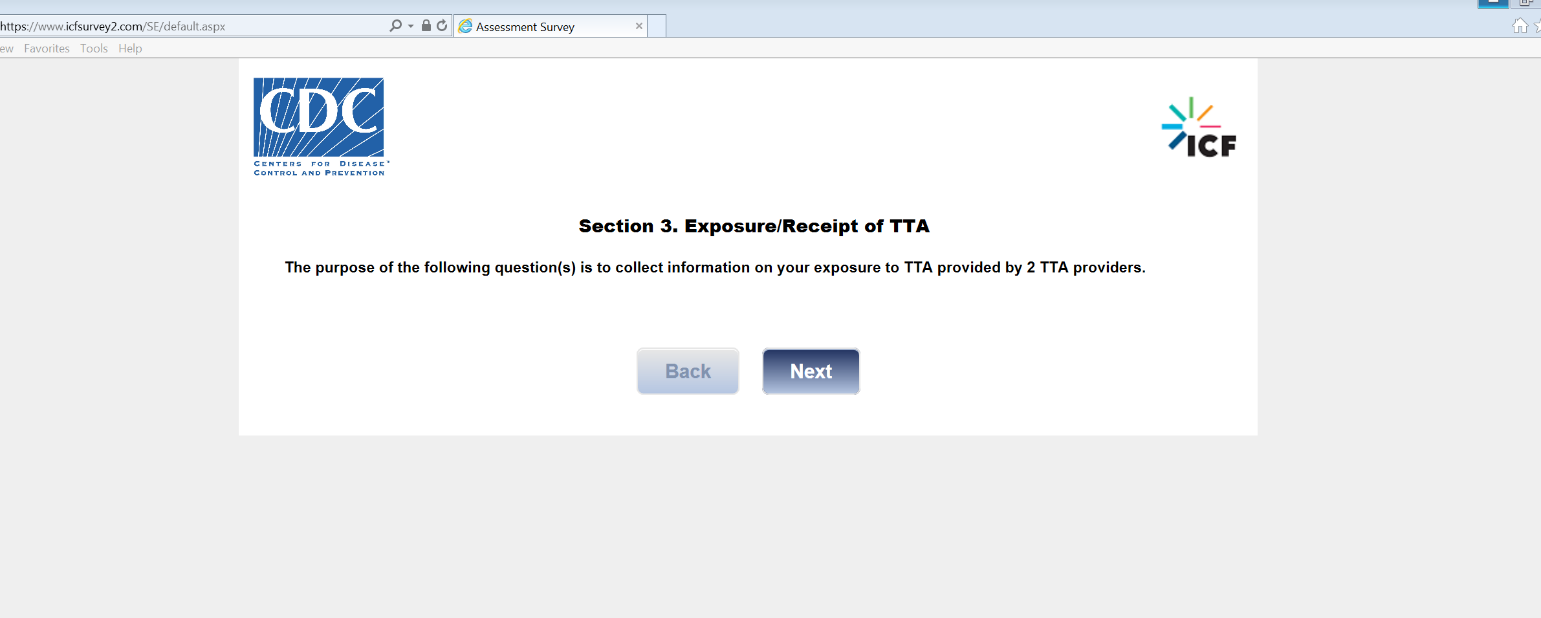 Page 10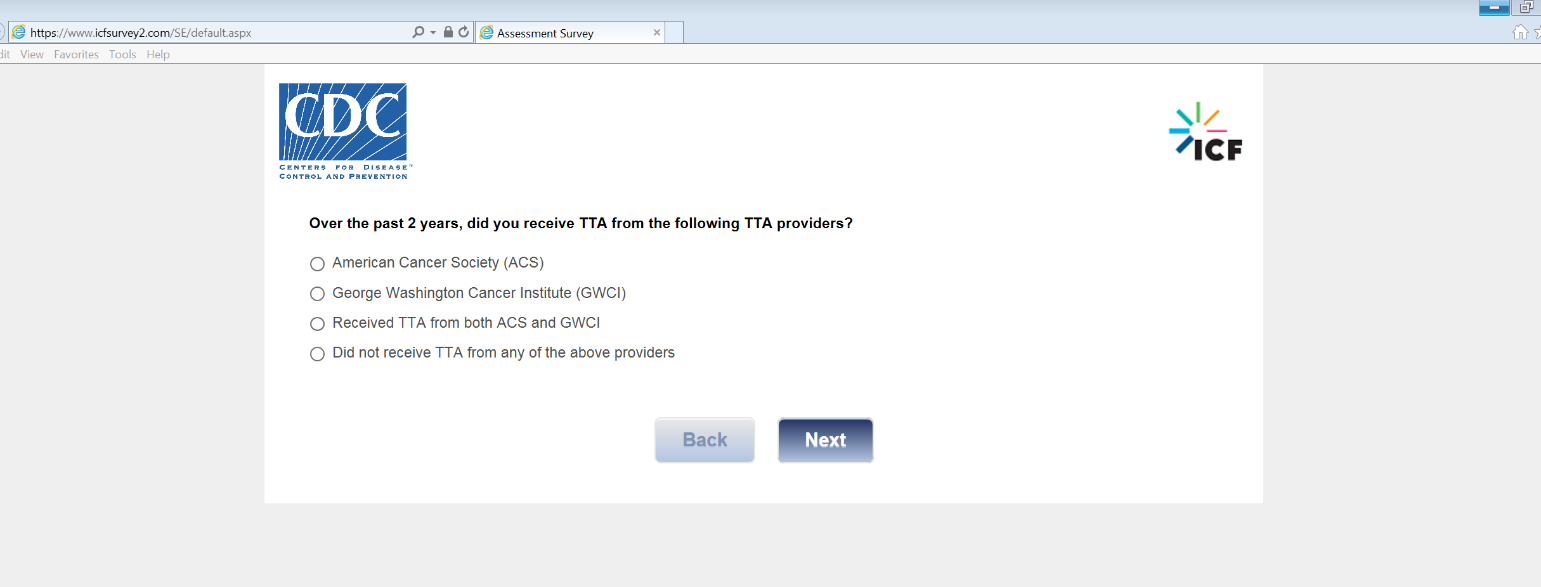 Page 11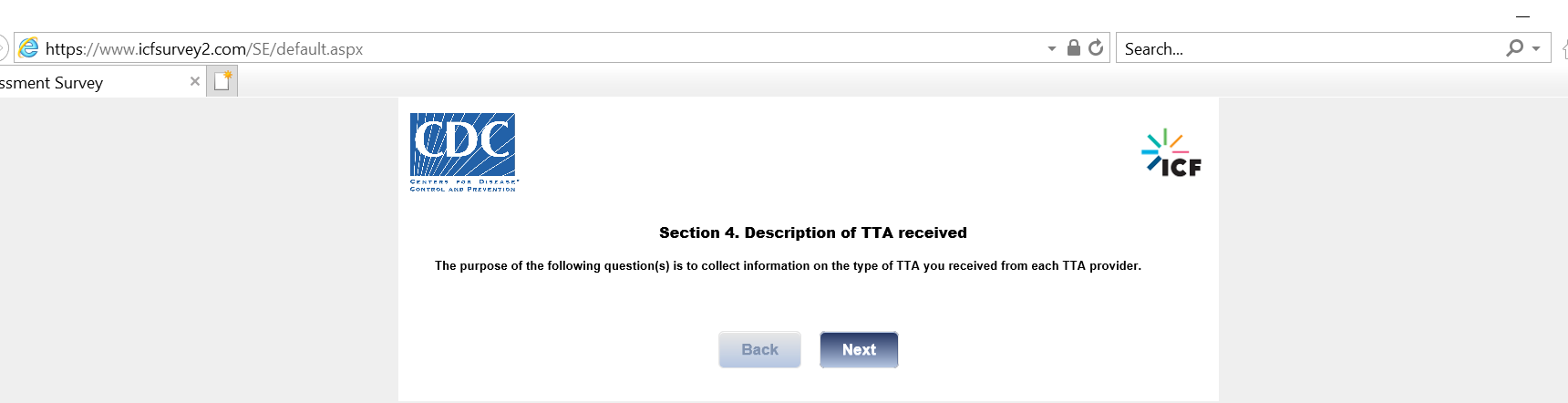 Page 12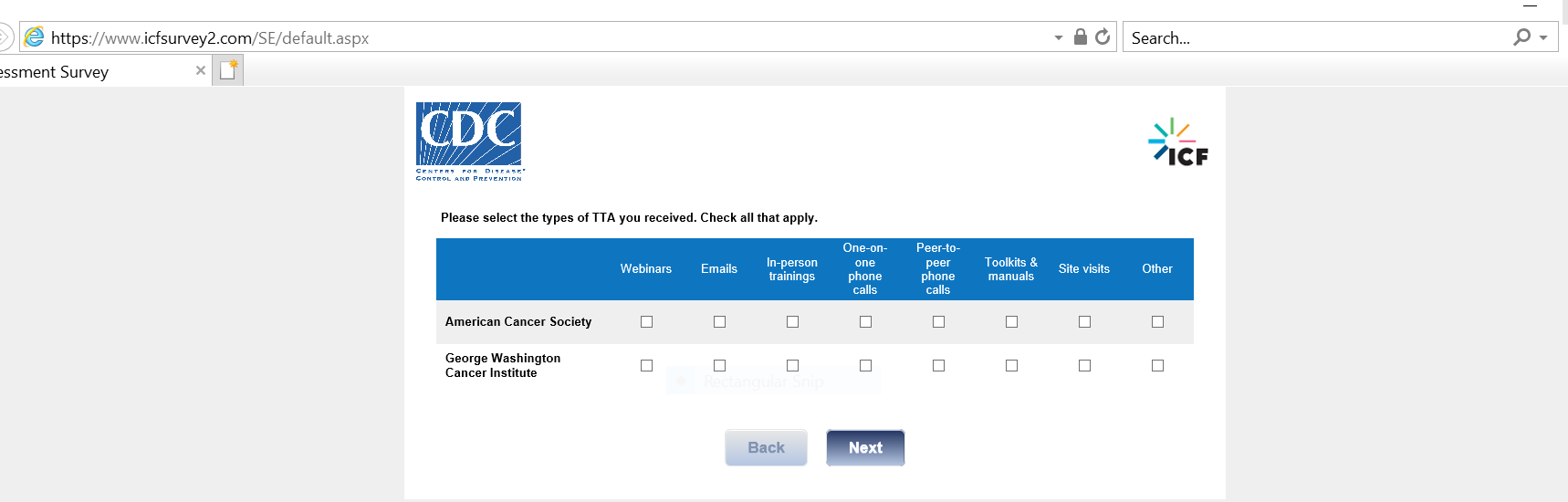 Page 13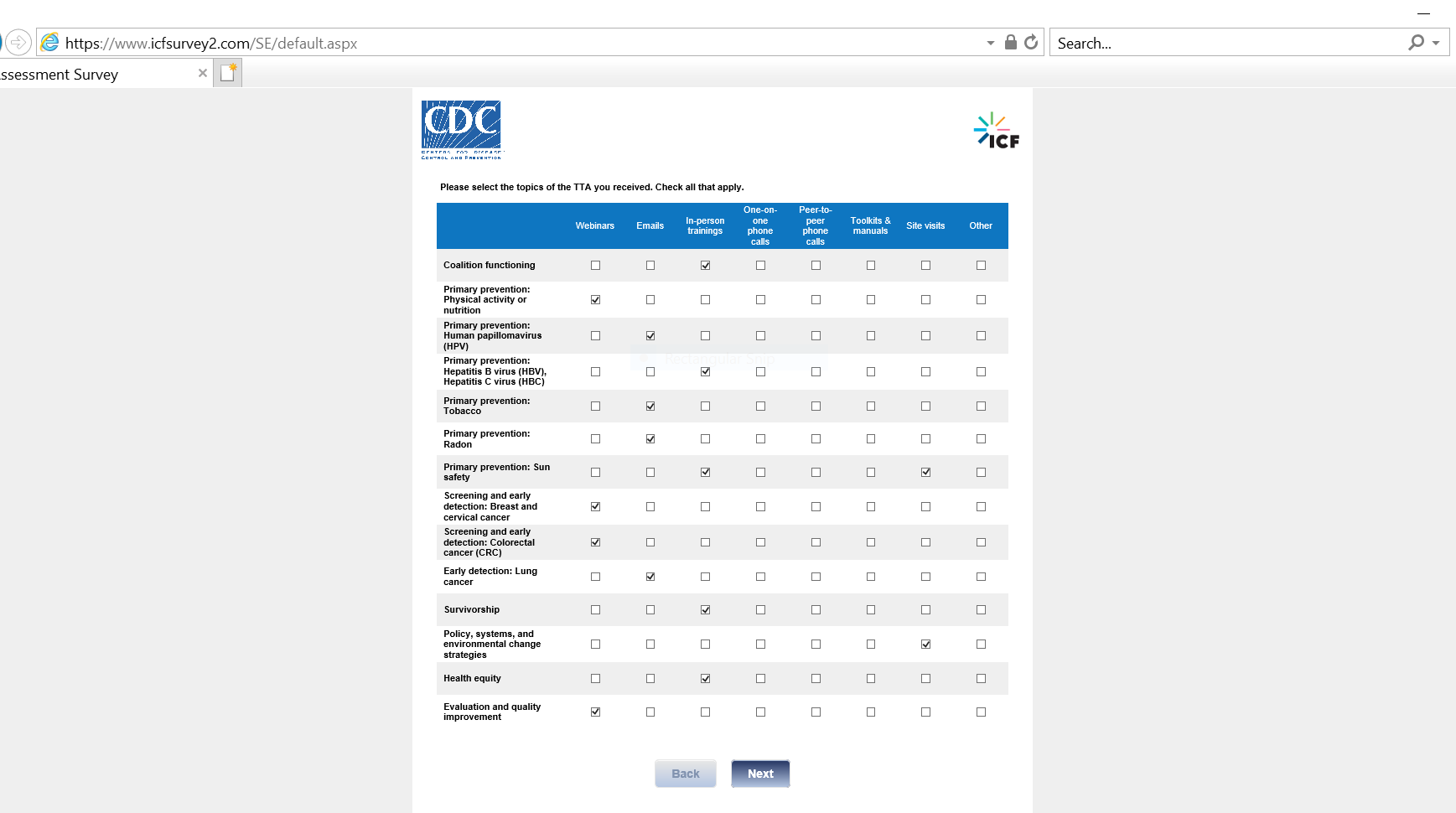 Page 14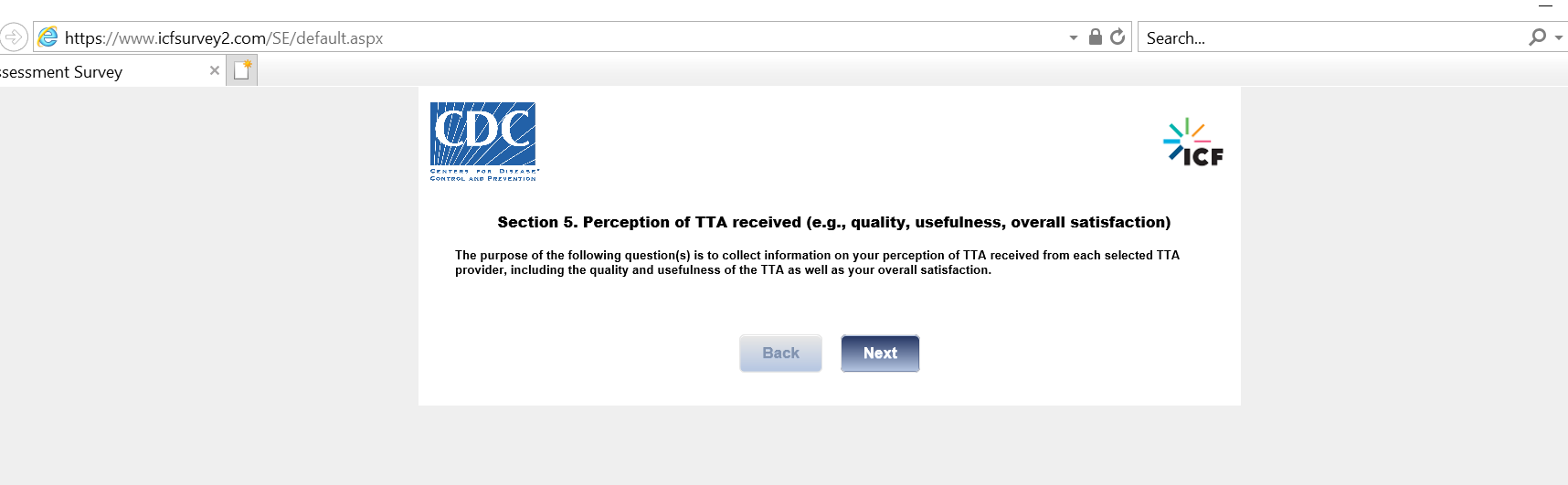 Page 15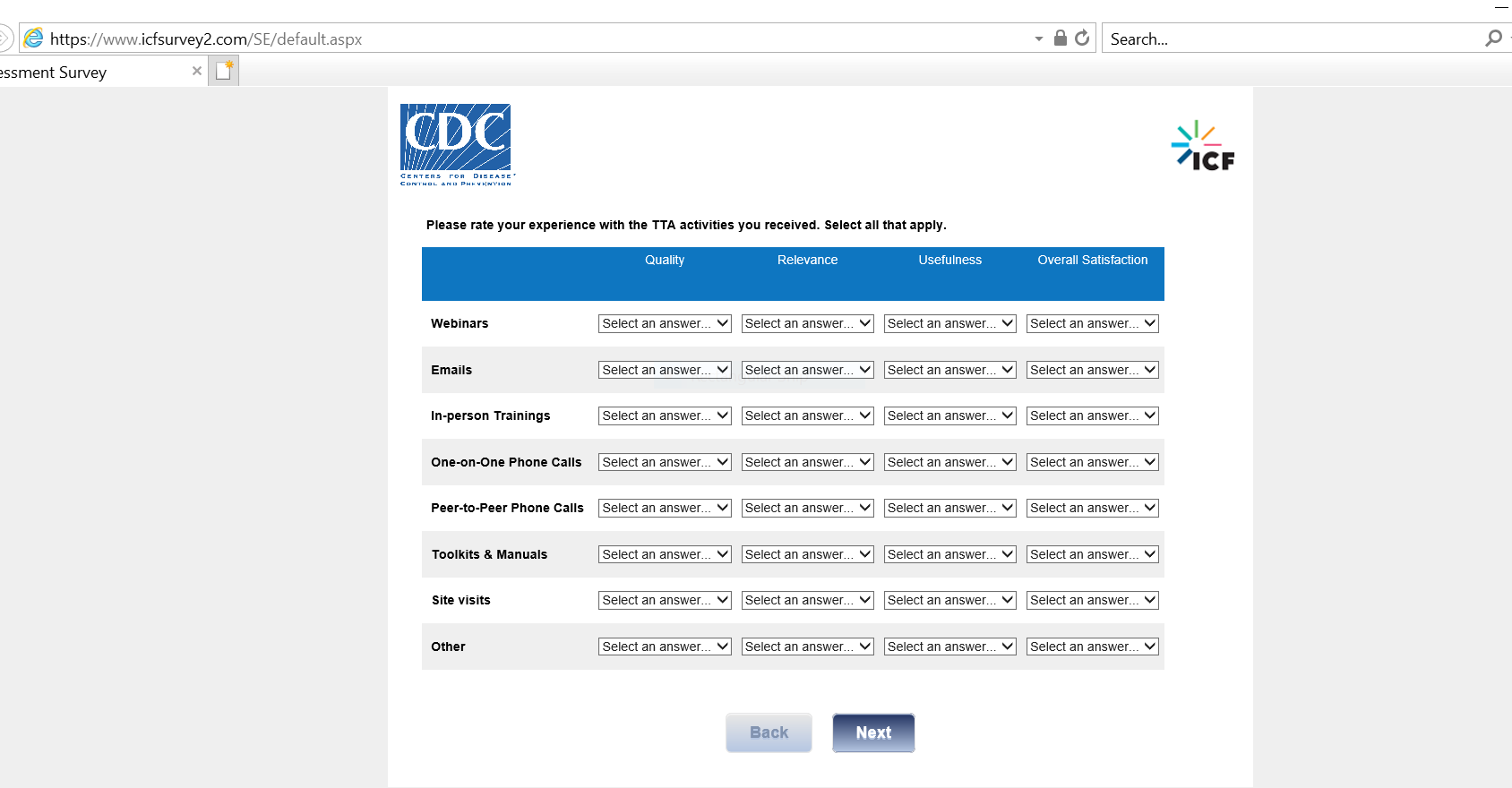 Page 16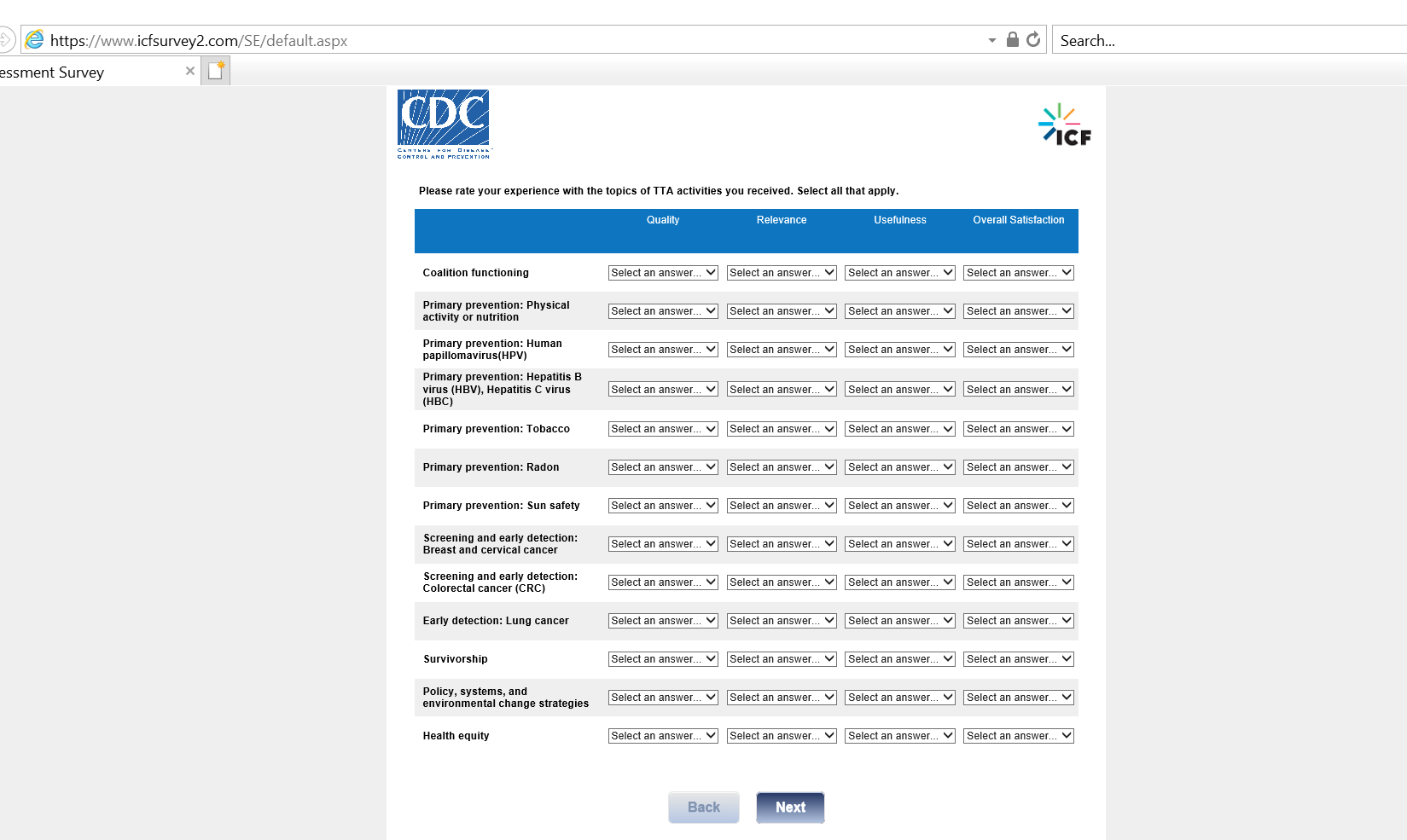 Page 17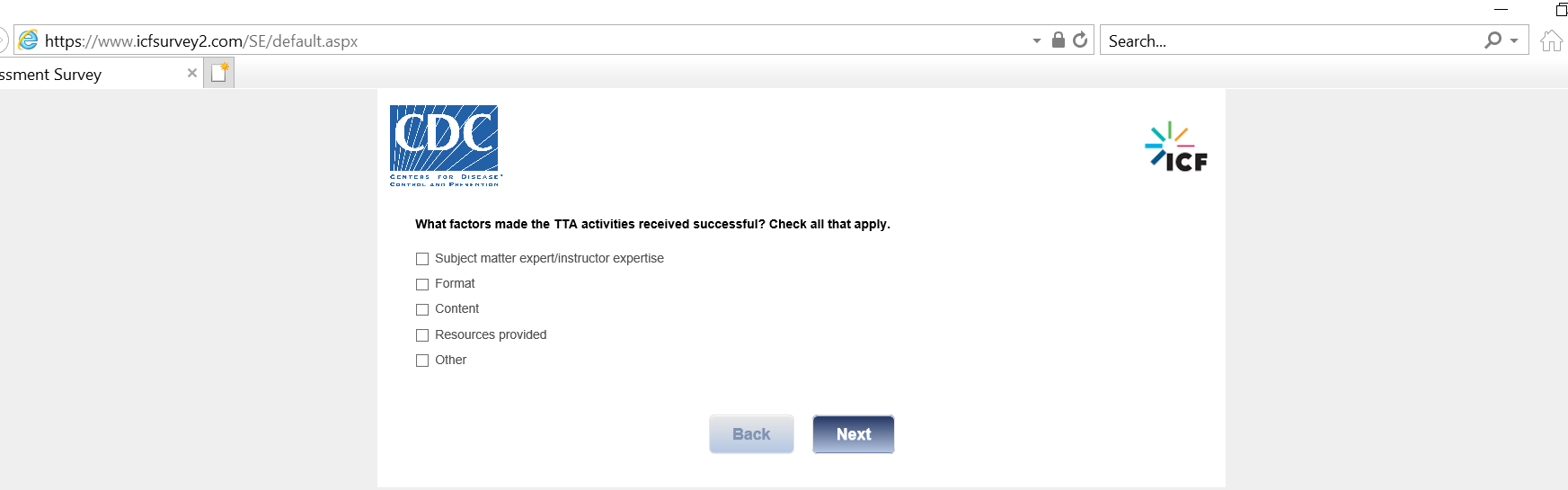 Page 18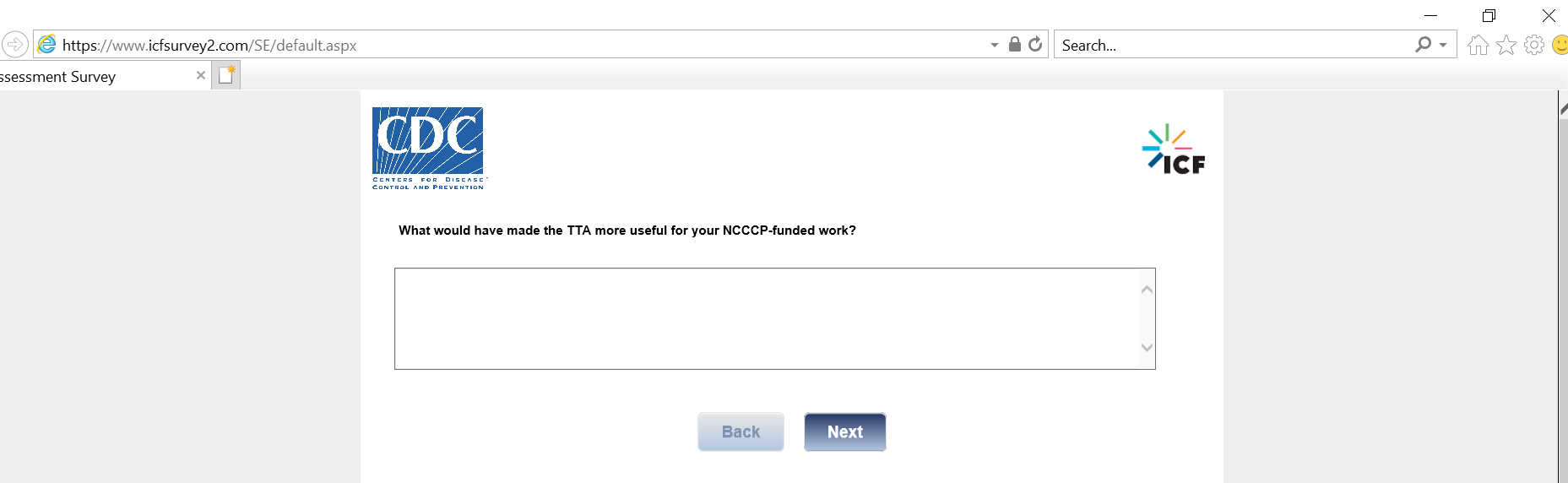 Page 19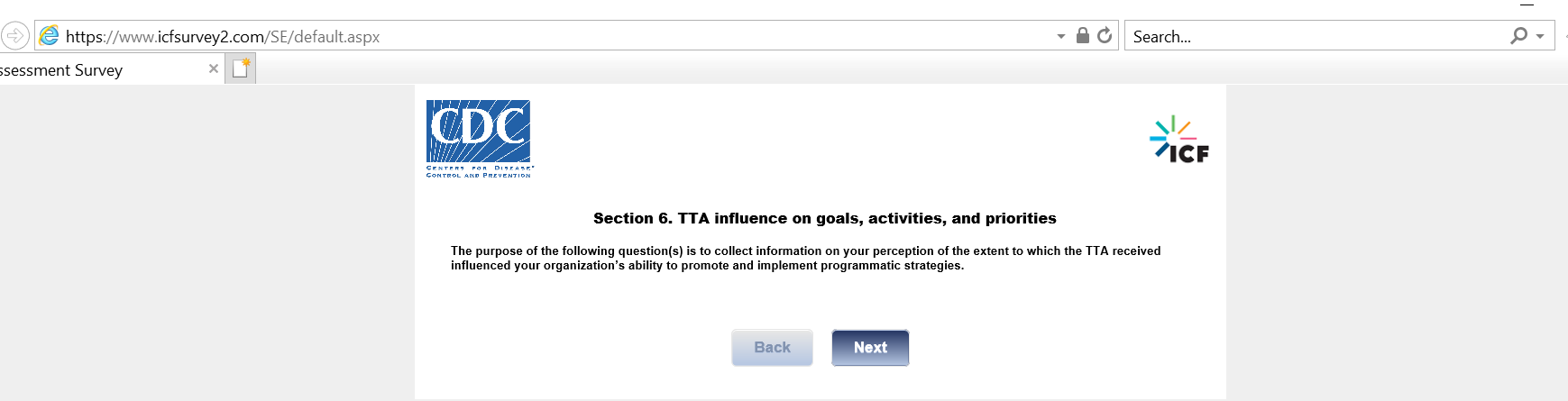 Page 20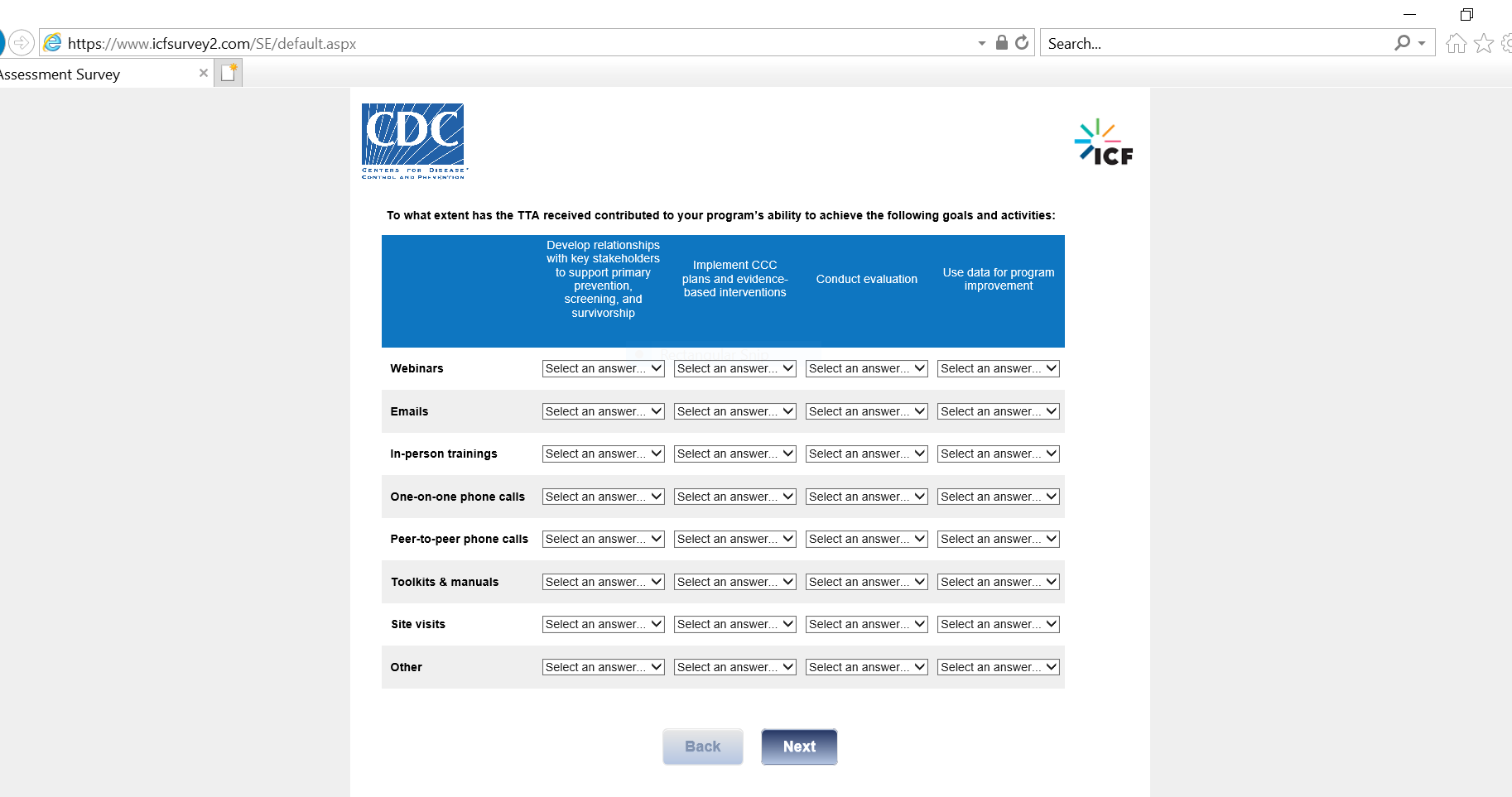 Page 21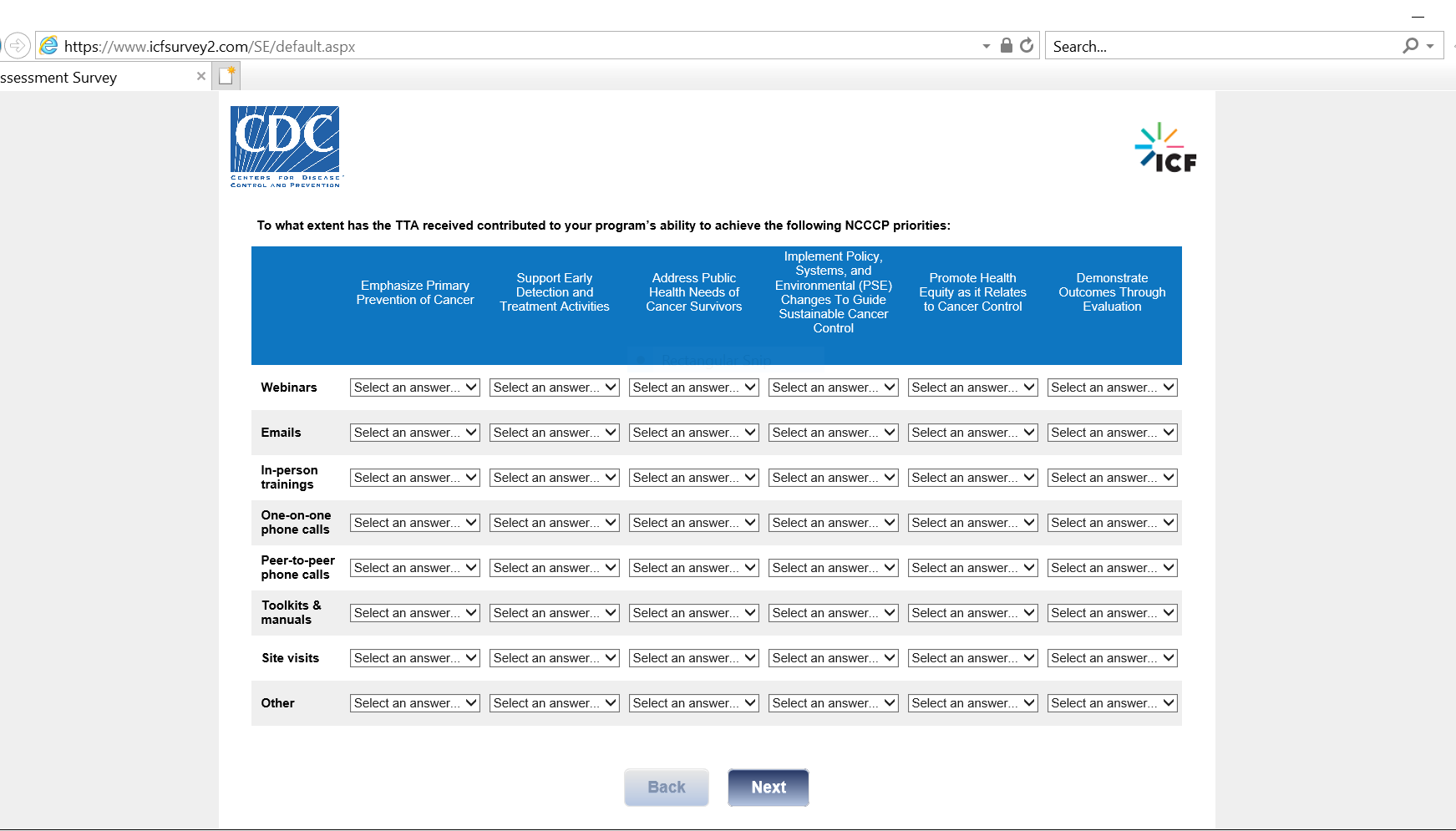 Page 22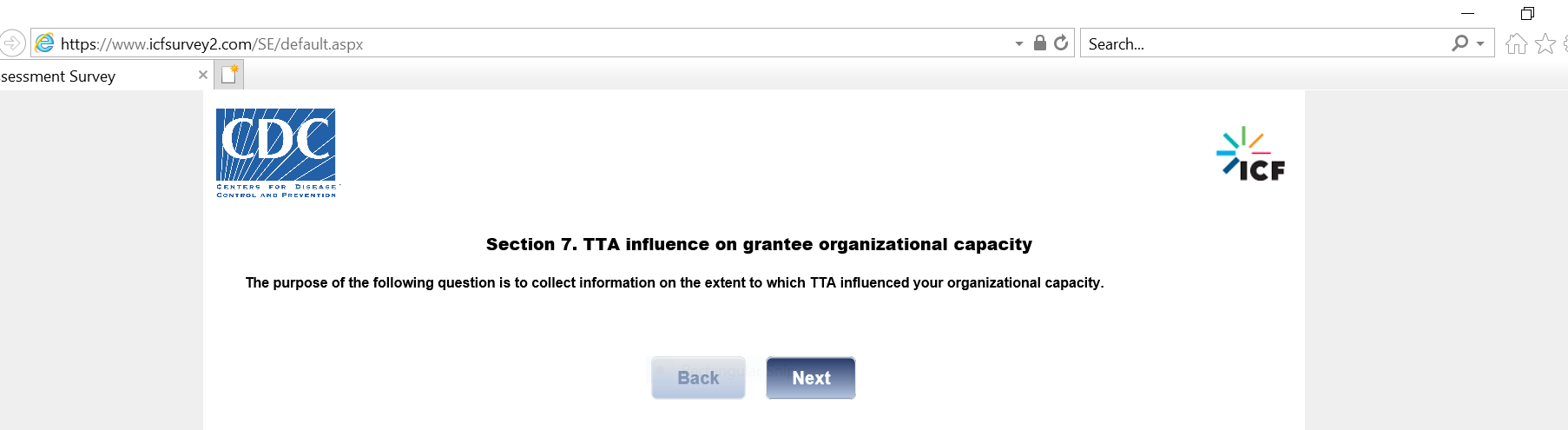 Page 23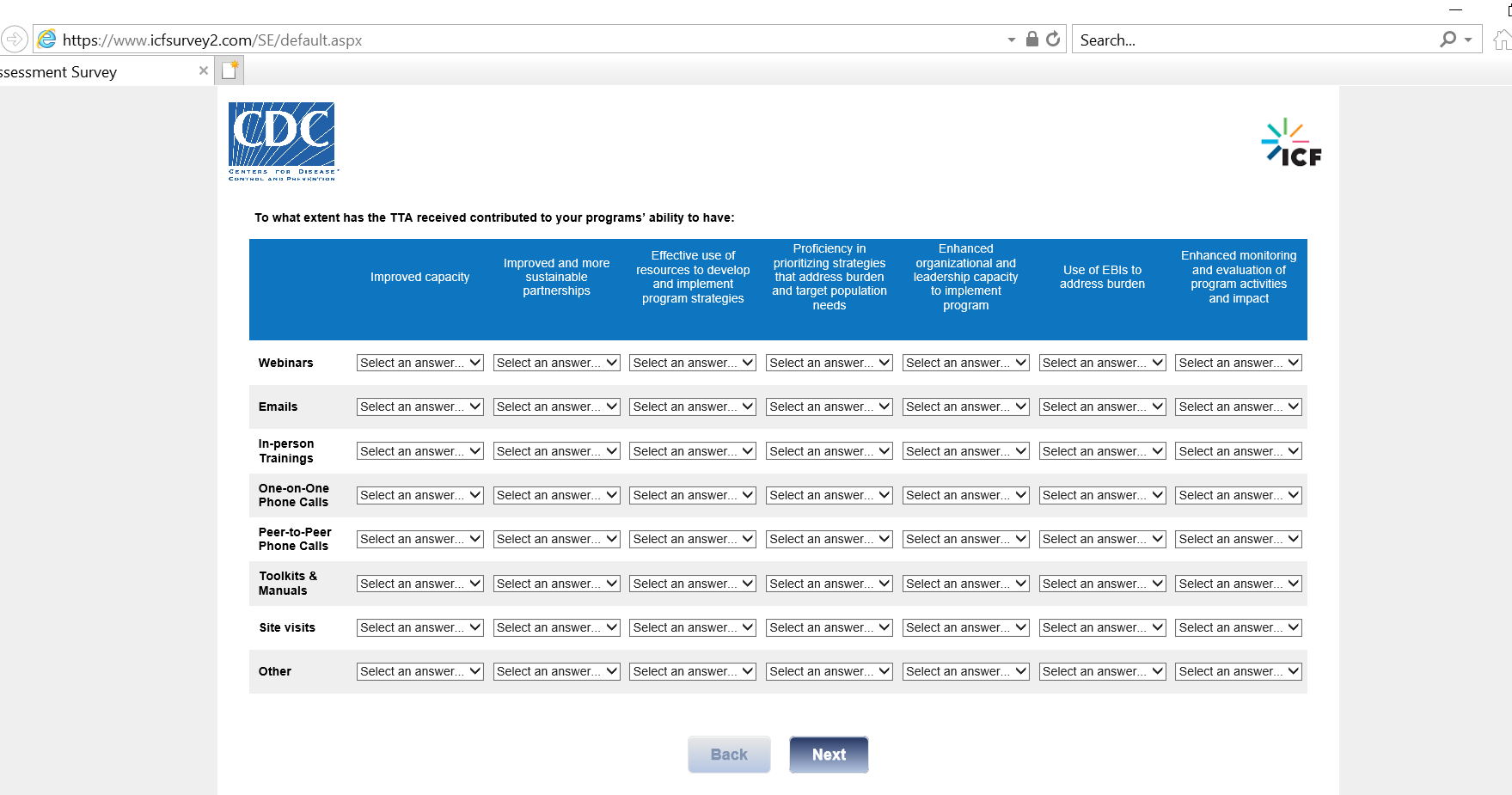 Page 24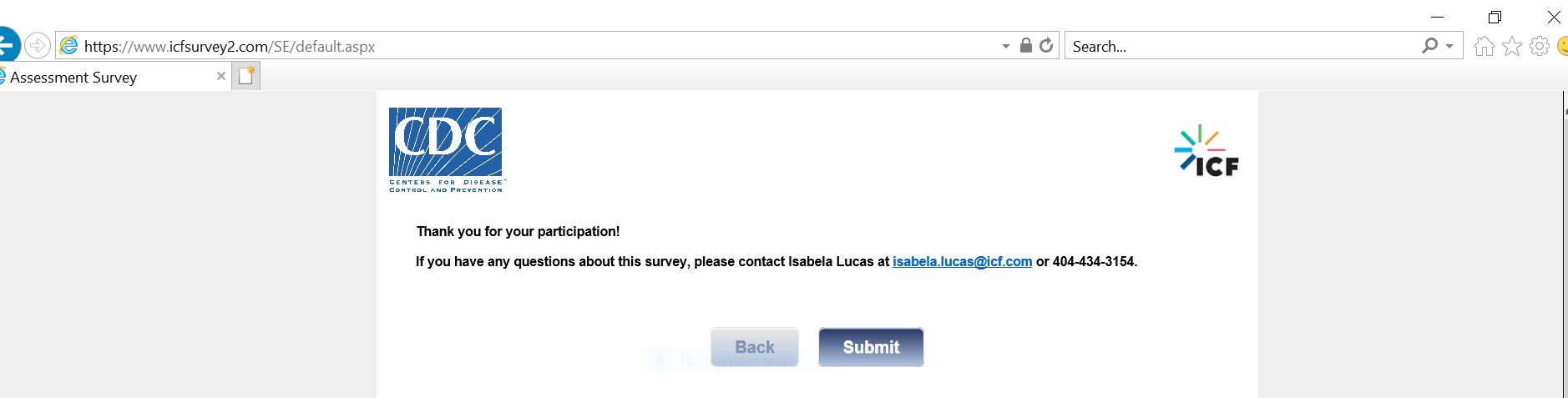 